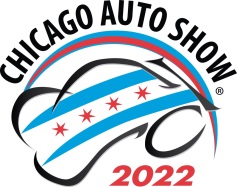 SCHOOL GROUP TICKET RESERVATION-2022(Payment upon arrival)Please complete the following:  (Incomplete reservations will not be accepted)Name of School	Contact NameAddressCity                                                                                State                                           ZIP(       )		Contact Telephone	Email Address (All confirmations & information will be via email)	Day/Date of visit (CIRCLE ONE):       Mon. 2/14 Tues. 2/15 Wed. 2/16 Thurs. 2/17 Fri. 2/18   Mon. 2/21Estimated number of student tickets needed:                                                                                                      (20 ticket minimum to obtain group rates, $10 each)	Number of complimentary chaperone tickets:                                                                                                     (1:10 ratio)	Number of lunch coupons:                                                                                                                                               (do NOT collect money in advance)	Payment type (Circle one)                                    cash                       organization’s check                   credit card	Reserved tickets purchased on the day you attend are only good for that day and are not refundable!!!Send/make check payable to: Automobile Trade Association18W200  - 630-495-2282 (tel) rsammarco@drivechicago.com (e-mail)